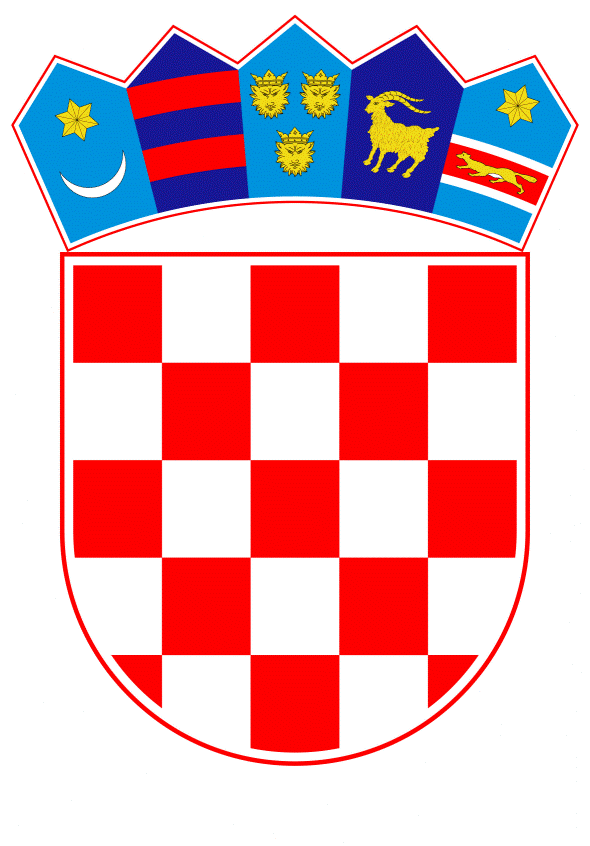 VLADA REPUBLIKE HRVATSKEZagreb, 27. prosinca 2019.______________________________________________________________________________________________________________________________________________________________________________________________________________________________   Banski dvori | Trg Sv. Marka 2 | 10000 Zagreb | tel. 01 4569 222 | vlada.gov.hr									      	PRIJEDLOG	Na temelju članka 7. Zakona o sklapanju i izvršavanju međunarodnih ugovora (Narodne novine, broj 28/96), Vlada Republike Hrvatske je na sjednici održanoj _________ 2019. godine donijelaO D L U K Uo pokretanju postupka za sklapanje Sporazuma između Vlade Republike Hrvatske i Vlade Sjedinjenih Američkih Država o upućivanju zaštitnih pratitelja letaI.	Na temelju članka 139. Ustava Republike Hrvatske (Narodne novine, broj 85/10 – pročišćeni tekst i 05/14 – Odluka Ustavnog suda Republike Hrvatske) pokreće se postupak za sklapanje Sporazuma između Vlade Republike Hrvatske i Vlade Sjedinjenih Američkih Država o upućivanju zaštitnih pratitelja leta (u daljnjem tekstu: Sporazum).II.Sjedinjene Američke Države su s velikim brojem država članica Europske unije, s kojima imaju uspostavljenu izravnu zračnu liniju, sklopile sporazum kojim se omogućava upućivanje zaštitnih pratitelja leta u zrakoplove koji se koriste za pružanje usluge zračnog prijevoza putnika ili kombinirane usluge zračnog prijevoza. Slijedom navedenog, a imajući u vidu novouspostavljenu izravnu zračnu liniju između Dubrovnika i Philadelphije, kao i potencijalne druge zračne linije u budućnosti između dviju država, Sjedinjene Američke Države su inicirale sklapanje Sporazuma. Zračna linija Dubrovnik-Philadelphija označava važan iskorak u odnosima Republike Hrvatske i Sjedinjenih Američkih Država jer će dvije države nakon 29 godina biti povezane izravnom zračnom linijom. Iako je zračna linija Dubrovnik-Philadelphija trenutačno sezonskog karaktera (od 7. lipnja do 27. rujna), sklapanjem Sporazuma ostvarit će se pretpostavke za unapređenje sigurnosti usluga zračnog prijevoza i samim time mogućnost za uspostavljanje dodatnih i učestalijih zračnih linija između dviju država. III.	Unaprjeđenje i produbljivanje međusobne suradnje u području zračnog prijevoza je u interesu obiju država. Zbog sve većeg broja državljana obiju stranaka koji, zbog privatnih i poslovnih razloga, putuju prema, od ili između državnih područja stranaka, ukazala se potreba za sklapanjem Sporazuma. Sporazum se sklapa zbog osiguravanja odgovarajuće operativne suradnje i njime utvrđenog okvira u svrhu unapređenja sigurnosti usluga zračnog prijevoza za prijevoz putnika i kombiniranih usluga zračnog prijevoza prema, od ili između državnih područja stranaka. Sporazumom se definiraju predmet i područje primjene Sporazuma, nadležna tijela za provedbu Sporazuma, definicije, dostava informacija o zaštitnim pratiteljima leta, opće odgovornosti države pošiljateljice, zaštitnih pratitelja leta i države primateljice, upravljanje aktivnostima i postupanje zaštitnih pratitelja leta, kao i pitanje troškova te rješavanje sporova u tumačenju. IV.	Prihvaća se Nacrt Sporazuma kao osnova za vođenje pregovora.	Nacrt Sporazuma iz stavka 1. ove točke, sastavni je dio ove Odluke.V.Određuje se izaslanstvo Republike Hrvatske za vođenje pregovora u sljedećem sastavu: -	predstavnik Ministarstva unutarnjih poslova, voditelj izaslanstvapredstavnici Ministarstva unutarnjih poslova, pet članovapredstavnik Ministarstva mora, prometa i infrastrukture, članpredstavnik Hrvatske agencije za civilno zrakoplovstvo, član.Troškovi za rad izaslanstva obuhvaćaju troškove za vođenja pregovora, a osigurana su u državnom proračunu Republike Hrvatske, u okviru redovitih proračunskih sredstava tijela čiji predstavnici sudjeluju u pregovorima.VI.	Ovlašćuje se potpredsjednik Vlade Republike Hrvatske i ministar unutarnjih poslova da, u ime Vlade Republike Hrvatske, potpiše Sporazum.VII.	Izvršavanje Sporazuma neće zahtijevati dodatna financijska sredstva iz državnog proračuna Republike Hrvatske. VIII.	Sporazum ne zahtijeva donošenje novih ili izmjenu postojećih zakona, ali podliježe potvrđivanju sukladno odredbi članka 18. Zakona o sklapanju i izvršavanju međunarodnih ugovora.Klasa:Urbroj:Zagreb,	PREDSJEDNIK mr. sc. Andrej PlenkovićOBRAZLOŽENJESjedinjene Američke Države inicirale su sklapanje Sporazuma između Vlade Republike Hrvatske i Vlade Sjedinjenih Američkih Država o upućivanju zaštitnih pratitelja leta. Vlada Sjedinjenih Američkih Država uvidjela je potrebu za sklapanjem Sporazuma o upućivanju zaštitnih pratitelja leta budući je sličan sporazum prethodno sklopila s većinom država članica Europske unije. Sporazum se sklapa zbog osiguravanja odgovarajuće operativne suradnje i njime utvrđenog okvira u svrhu unapređenja sigurnosti usluga zračnog prijevoza za prijevoz putnika i kombiniranih usluga zračnog prijevoza prema, od ili između državnih područja stranaka. Točkom I. Odluke uređuje se ustavna osnova za pokretanje postupka za sklapanje Sporazuma.Točkom II. Odluke objašnjava se potreba sklapanja Sporazuma.Točkom III. Odluke navode se razlozi zbog kojih se predlaže sklapanje Sporazuma te se navode bitni elementi koji se njime uređuju.Točkom IV. Odluke prihvaća se nacrt Sporazuma te se utvrđuje da je sastavni dio ove Odluke.Točkom V. Odluke utvrđuje se izaslanstvo Republike Hrvatske za vođenje pregovora, kao i pitanje troškova izaslanstva za vođenje pregovora.Točkom VI. Odluke ovlašćuje se potpredsjednik Vlade Republike Hrvatske i ministar unutarnjih poslova da, u ime Vlade Republike Hrvatske, potpiše Sporazum.Točkom VII. Odluke utvrđuje se da izvršavanje Sporazuma neće zahtijevati dodatna financijska sredstva iz državnog proračuna Republike Hrvatske.Točkom VIII. Odluke utvrđuje se da Sporazum ne zahtijeva izmjenu i dopunu postojećih zakona, međutim obzirom da je riječ o međunarodnom ugovoru političke naravi, utvrđuje se da isti podliježe potvrđivanju u skladu s člankom 18. Zakona o sklapanju i potvrđivanju međunarodnih ugovora (Narodne novine, broj 28/96).Predlagatelj:Ministarstvo unutarnjih poslovaPredmet:Prijedlog odluke o pokretanju postupka za sklapanje Sporazuma između Vlade Republike Hrvatske i Vlade Sjedinjenih Američkih Država o upućivanju zaštitnih pratitelja leta